3M Template 3900-W • 3M™ Wedding Address Labels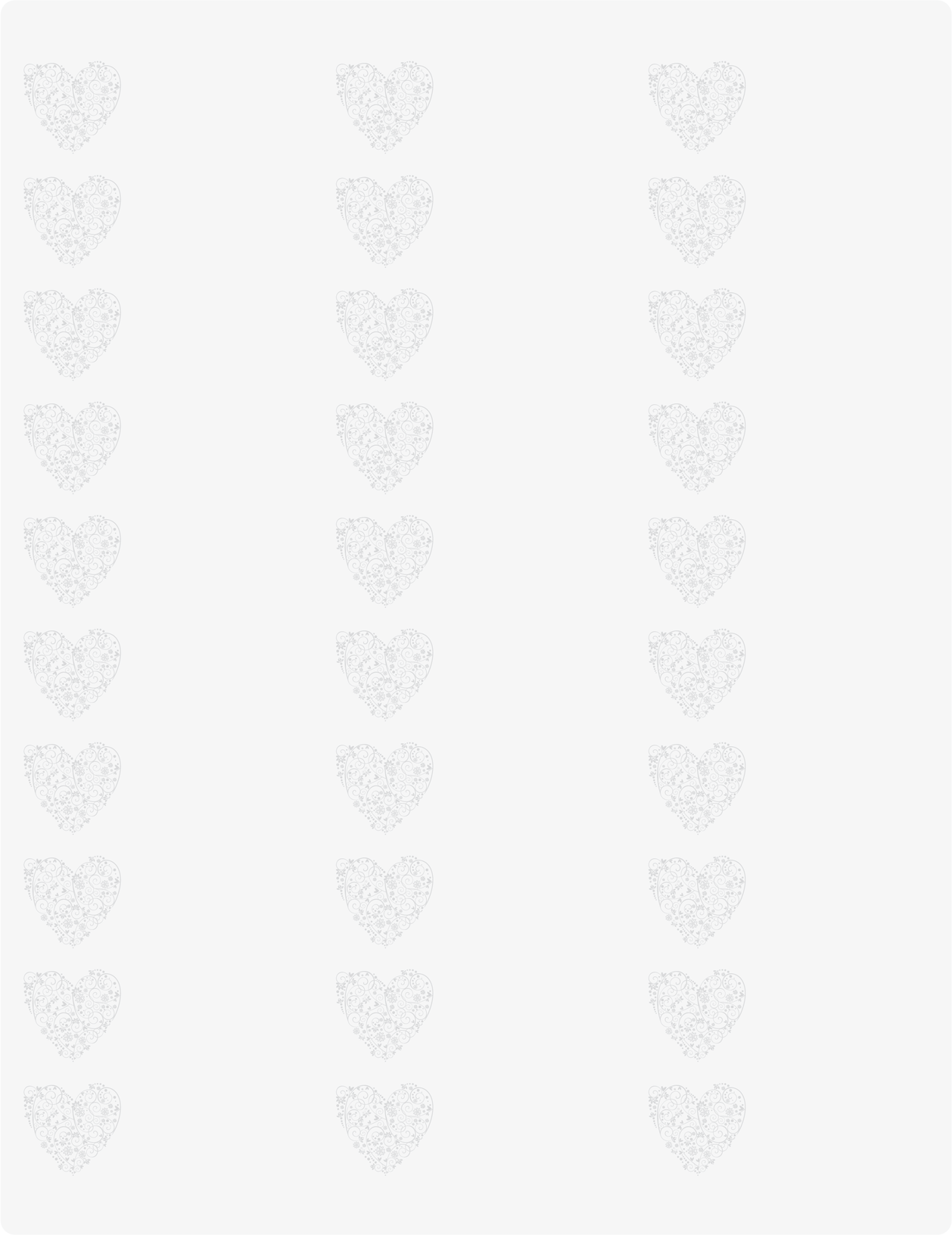 Use this PRACTICE SHEET to check alignment and layout. Make copies before printing so you can test multiple times if needed.34-8707-1259-2